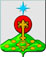 РОССИЙСКАЯ ФЕДЕРАЦИЯСвердловская областьДУМА СЕВЕРОУРАЛЬСКОГО ГОРОДСКОГО ОКРУГАРЕШЕНИЕот 25 апреля 2018 года	 № 25г. СевероуральскО внесении изменений в Решение Думы Североуральского городского округа от 25 апреля 2012 года № 35 «Об утверждении Правил землепользования и застройки поселка Черемухово» Руководствуясь Градостроительным кодексом Российской Федерации, Федеральным законом от 6 октября 2003 года № 131-ФЗ «Об общих принципах организации местного самоуправления в Российской Федерации», Уставом Североуральского городского округа, постановлением Администрации Североуральского городского округа от 24.10.2017 №1086 «О проведении публичных слушаний по проекту о внесении изменений в Правила землепользования и застройки поселка Черемухово», Решением публичных слушаний от 19.01.2018, Заключением о результатах проведения публичных слушаний от 19.01.2018, Дума Североуральского городского округаРЕШИЛА:1. Внести в Схему градостроительного зонирования Правил землепользования и застройки поселка Черемухово, утвержденных Решением Думы Североуральского городского округа от 25 апреля 2012 года № 35 «Об утверждении Правил землепользования и застройки поселка Черемухово», следующие изменения:1) территориальные зоны Р-2 (зона городских парков, скверов, садов, бульваров) и ОДС 2 (зона лечебно-оздоровительных комплексов) изменить на территориальную зону Ж-1(зона индивидуальных жилых домов) в отношении земельных участков, расположенных по адресу: Свердловская область, город Североуральск, поселок Черемухово, ул. Матросова, д.д. 62,64,66,79,81,83,87,89,91,93,93 «А»,95,97, ул. М. Горького, д.4, ул. Свердлова, д.д. 23,25,27,29, в соответствии с приложением к настоящему решению2. Внести в статью 76 «Градостроительные регламенты по видам разрешённого использования земельных участков и объектов капитального строительства на территории населённых пунктов Североуральского городского округа» главы 12 «Градостроительные регламенты, установленные для территориальных зон, выделенных на Схеме градостроительного зонирования Североуральского городского округа»  части III «Градостроительные регламенты» Правил землепользования и застройки поселка Черемухово, утвержденных Решением Думы Североуральского городского округа от 25 апреля 2012 года № 35 «Об утверждении Правил землепользования и застройки поселка Черемухово», следующие изменения:- дополнить основные виды разрешенного использования всех территориальных зон видом разрешенного использования земельного участка «коммунальное использование».2. Установить, что настоящее Решение вступает в силу со дня его официального опубликования. 3. Опубликовать настоящее Решение в газете «Наше слово» и разместить на официальном сайте Администрации Североуральского городского округа.4. Контроль за исполнением настоящего Решения возложить на постоянную депутатскую комиссию Думы Североуральского городского округа по городскому хозяйству и землепользованию (Аниськин В.В.).Приложение № 1к Решению Думы Североуральского городского округаот 25.04.2018 года № 25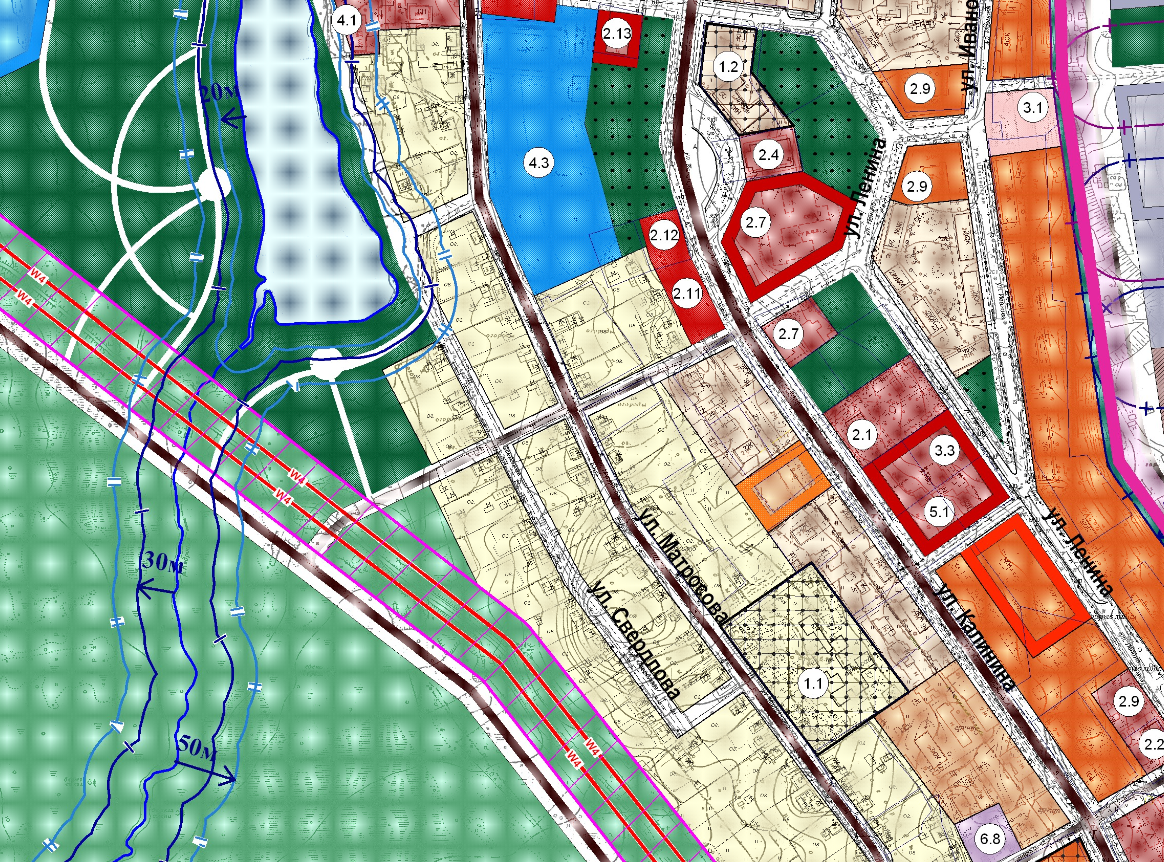 Глава Североуральского городского округа             	          ______________В.П. Матюшенко И.о. Председателя ДумыСевероуральского городского округа_________________А.А. Злобин 